Załącznik nr 10 do Regulaminu konkursuKOD KOLORYSTYCZNYL.P.KOLORRGBFUNKCJA1.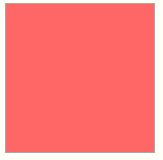 255;102;102SALE DYDAKTYCZNE I SPECJALISTYCZNE  SALE DYDAKTYCZNE2.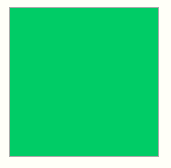 0;204;102PRZESTRZEŃ „LEARNING CENTER”3.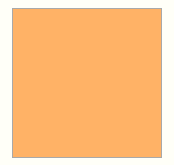 255;178;102ADMINISTRACJA4.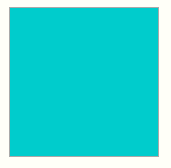 0;204;204PRZESTRZEŃ DLA PRACOWNIKÓW NAUKOWYCH5.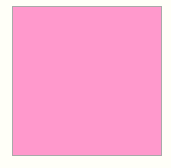 255;153;204KOMUNIKACJA AKTYWIZUJĄCA6.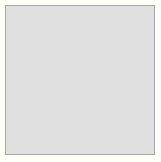 224;224;244KOMUNIKACJA 7.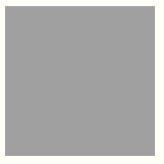 160;160;160POMIESZCZENIA TECHNICZNE I OBSŁUGI BUDYNKU8.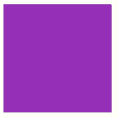 149;47;183USŁUGI